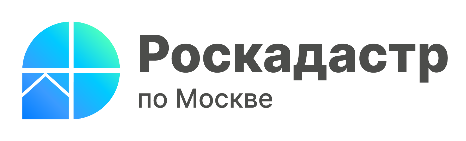 Эксперты столичного Роскадастра ответили на вопросы предоставления персональных данных из ЕГРНВ компании рассказали об изменениях в выдаче сведений из ЕГРНВ Роскадастр по Москве продолжают поступать вопросы о порядке получения сведений из Единого государственного реестра недвижимости (ЕГРН) с учетом нововведений, направленных на защиту персональных данных граждан. Представляем вашему вниманию о наиболее интересных из них.Вопрос: Собираюсь продать недвижимость, возможно ли временное открытие персональных данных?Ответ: Временное открытие персональных данных невозможно. В ЕГРН либо имеется запись об «открытии данных», либо она отсутствует. Правообладатель может в любой момент подать заявление о внесении такой записи либо о её погашении.«После проведения операций с недвижимостью не забывайте подавать заявление о погашении записи в ЕГРН о возможности представления персональных данных. Данные действия дополнительно позволят обезопасить вашу собственность от несанкционированного доступа третьих лиц», - отметила директор филиала ППК «Роскадастр» по Москве Елена Спиридонова. Вопрос: Запрет на распространение персональных данных касается только сведений в отношении объектов, связанных с физическим лицом?Ответ: Положения Федерального закона от 14.07.2022 № 266-ФЗ 
«О внесении изменений в Федеральный закон «О персональных данных», отдельные законодательные акты Российской Федерации» не касаются содержащихся в выписках из ЕГРН сведений о юридических лицах. Такие сведения по-прежнему открыты и будут содержаться в общедоступной выписке из ЕГРН. Вопрос: У меня исчезла возможность запроса сведений ЕГРН через сайты Росреестра и ППК «Роскадастр». В чем причина?Ответ: С 28.02.2023 в Личном кабинете официального сайта Росреестра -rosreestr.gov.ru и на сайте ППК «Роскадастр» - spv.kadastr.ru для физических лиц выведен из эксплуатации функционал предоставления сведений из ЕГРН с обеспечением перенаправления пользователей на Единый портал государственных и муниципальных услуг.В настоящее время реализация на портале Госуслуг возможности получения сведений ограниченного доступа из ЕГРН указанными категориями заявителей находится в стадии разработки. С 01.03.2023 сведения ограниченного доступа, содержащиеся в ЕГРН, могут быть предоставлены в виде бумажного документа при личном обращении в МФЦ с приложением документа, подтверждающего полномочия заявителя.Напомним, что по вопросам, касающимся деятельности учреждения, можно обращаться по номеру Ведомственного центра телефонного обслуживания (ВЦТО)
8-800-100-34-34 (звонок бесплатный).Контакты для СМИПресс-служба филиала ППК «Роскадастр» по Москве+ 7 (495) 587-78-55 (вн.23-33)press@77.kadastr.rukadastr.ruМосква, шоссе Энтузиастов, д. 14